The Commonwealth of MassachusettsExecutive Office of Health and Human ServicesDepartment of Public HealthBureau of Environmental HealthCommunity Sanitation Program67 Forest Street, Suite # 100Marlborough, MA 01752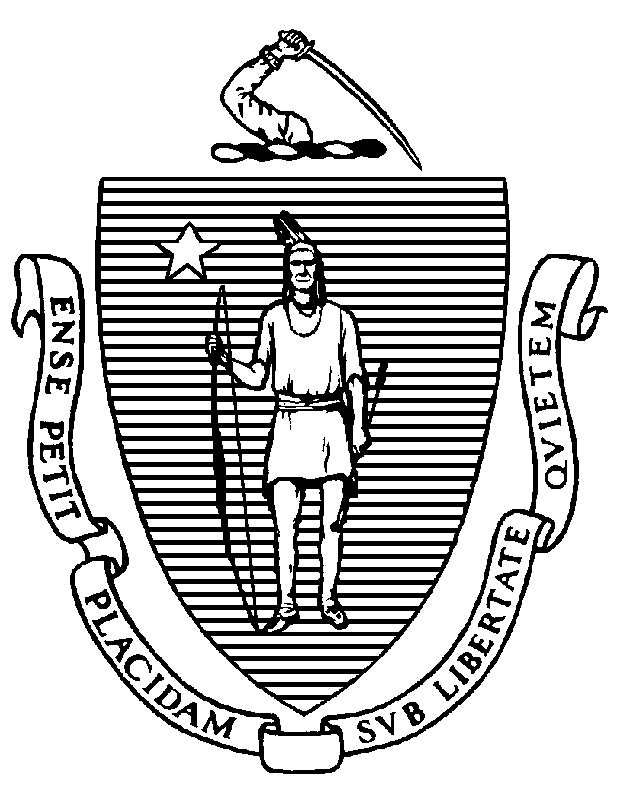 March 21, 2022Sergio Servello, SuperintendentMCI Cedar JunctionP.O. Box 100South Walpole, MA 02071	(electronic copy)Re: Facility Inspection - MCI Cedar Junction, WalpoleDear Superintendent Servello:In accordance with M.G.L. c. 111, §§ 5, 20, and 21, as well as Massachusetts Department of Public Health (Department) Regulations 105 CMR 451.000: Minimum Health and Sanitation Standards and Inspection Procedures for Correctional Facilities; 105 CMR 480.000: Storage and Disposal of Infectious or Physically Dangerous Medical or Biological Waste (State Sanitary Code, Chapter VIII); 105 CMR 590.000: Minimum Sanitation Standards for Food Establishments (State Sanitary Code Chapter X); the 2013 Food Code; 105 CMR 500.000 Good Manufacturing Practices for Food; and 105 CMR 205.000 Minimum Standards Governing Medical Records and the Conduct of Physical Examinations in Correctional Facilities; the Department’s Community Sanitation Program (CSP) conducted an inspection of the MCI Cedar Junction on February 23, 24, and 28, 2022 accompanied by Kevin Scopa, Environmental Health and Safety Officer. Violations noted during the inspection are listed below including 411 repeat violations:Should you have any questions, please don’t hesitate to contact me.									Sincerely, 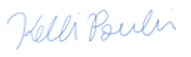 						Kelli Poulin						Environmental Health Inspector, CSP, BEHcc: 	Margret R. Cooke, Commissioner, DPHNalina Narain, Director, BEH	Steven Hughes, Director, CSP, BEHMarylou Sudders, Secretary, Executive Office of Health and Human Services 		(electronic copy)	Carol A. Mici, Commissioner, DOC   							(electronic copy)Terrence Reidy, Secretary, EOPSS 							(electronic copy)Timothy Gotovich, Director, Policy Development and Compliance Unit			(electronic copy)Kevin Scopa, EHSO  									(electronic copy)Melissa Ranieri, Health Director, Walpole Board of Health  				(electronic copy)	Clerk, Massachusetts House of Representatives						(electronic copy)	Clerk, Massachusetts Senate								(electronic copy)HEALTH AND SAFETY VIOLATIONS(* indicates conditions documented on previous inspection reports)Tower 1105 CMR 451.353*	Interior Maintenance: Floor tile damaged105 CMR 451.350*	Structural Maintenance: Window does not function properly, window propped open105 CMR 451.350*	Structural Maintenance: Roof leaking around spotlight105 CMR 451.353*	Interior Maintenance: Wet mop stored on ground105 CMR 451.141*	Screens: Screen damaged105 CMR 451.200*	Food Storage, Preparation and Service: Food storage not in compliance with                105 CMR 590.000, no functioning thermometer in refrigeratorTower 2 	Unable to Inspect – No Longer In UseTower 3 105 CMR 451.353*	Interior Maintenance: Wall surface damaged behind door in tower control105 CMR 451.353*	Interior Maintenance: Chair surface damagedTower 4	Unable to Inspect – No Longer In UseTower 5105 CMR 451.350*	Structural Maintenance: Wall damaged at the bottom of staircaseTower 6	Unable to Inspect – No Longer In UseTower 7 	Unable to Inspect – No Longer In UseTower 8105 CMR 451.353*	Interior Maintenance: Ceiling tiles water stained105 CMR 451.353*	Interior Maintenance: Wet mop stored in bucketP Tower105 CMR 451.350	Structural Maintenance: Window does not function properly, window propped openGARAGEBreak Room	No Violations NotedBathroom	No Violations NotedVEHICLE TRAPTrap Bathroom	No Violations NotedTRAINING BUILDINGBathroom	No Violations NotedBreak Room	No Violations NotedADMIN BUILDING105 CMR 451.350	Structural Maintenance: Exterior structure deterioratingOUTER CONTROLVisitor Processing (front lobby)105 CMR 451.200*	Food Storage, Preparation and Service: Food preparation not in compliance with          105 CMR 590.000, interior surface of microwave damaged105 CMR 451.353*	Interior Maintenance: Chair surface damagedBathroom (inside control)105 CMR 451.123*	Maintenance: Wet mop stored in bucketVending Area	No Violations NotedFemale Visitor Bathroom   	No Violations NotedMale Visitor Bathroom   	No Violations NotedHandicapped Bathroom   	No Violations NotedUtility Closet105 CMR 451.353	Interior Maintenance: Ceiling vent dusty105 CMR 451.353	Interior Maintenance: Wet mop stored upside downFemale Staff Bathroom105 CMR 451.123*	Maintenance: Floor dirtyConference Room	No Violations NotedConference Room Break Area	No Violations NotedPolicy Office/ACA105 CMR 451.200	Food Storage, Preparation and Service: Food storage not in compliance with 	105 CMR 590.000, no functioning thermometer in refrigeratorParalegal OfficeUnable to Inspect – LockedSuperintendent’s Investigators Office	No Violations NotedOffices	No Violations NotedParole Office105 CMR 451.200*	Food Storage, Preparation and Service: Food preparation not in compliance with          105 CMR 590.000, microwave dirty105 CMR 451.200*	Food Storage, Preparation and Service: Food storage not in compliance with                105 CMR 590.000, interior of refrigerator dirtyTreasurer’s Office	No Violations NotedHallway Exit Door105 CMR 451.353	Interior Maintenance: Rodent droppings observedMale Staff Bathroom (outside Male Locker Room)105 CMR 451.123*	Maintenance: Soap scum on walls and floor in shower # 1105 CMR 451.123	Maintenance: Area generally dirty105 CMR 451.123	Maintenance: Wall vent dustyMale Locker Room   105 CMR 451.353*	Interior Maintenance: Multiple lockers damaged105 CMR 451.353*	Interior Maintenance: Floor dirtyLock Shop/Tool Control RoomUnable to Inspect – LockedBiohazard Closet	No Violations NotedHallway (at the top of staircase near Female Locker Room)105 CMR 451.350*	Structural Maintenance: Area not rodent and weathertight, exterior door propped openFemale Locker Room   105 CMR 451.123*	Maintenance: Wall surface damaged left of vanity105 CMR 451.123*	Maintenance: Floor dirty in shower # 1, 2, and 3Hallway105 CMR 451.353	Interior Maintenance: Ceiling tiles water stainedRecords Trailers (outside Visiting)105 CMR 451.200*	Food Storage, Preparation and Service: Food storage not in compliance with                105 CMR 590.000, no functioning thermometer in refrigeratorVISITING 105 CMR 451.350*	Structural Maintenance: Area not rodent and weathertight, exterior door not weathertightNon-Contact Visits	No Violations NotedContact VisitsUnable to Inspect – In UseMale Bathroom   	No Violations NotedFemale Bathroom  	No Violations NotedINNER PERIMETER SECURITY (IPS)Main Area105 CMR 451.353	Interior Maintenance: Ceiling tiles missingBreak Area	No Violations NotedBathroom	No Violations NotedINNER CONTROL Control Room105 CMR 451.353*	Interior Maintenance: Mold observed on ventilation duct105 CMR 451.200*	Food Storage, Preparation and Service: Food preparation not in compliance with 	105 CMR 590.000, interior of microwave dirty105 CMR 451.353*	Interior Maintenance: Ceiling tiles water stainedBathroom105 CMR 451.123*	Maintenance: Ceiling tiles stained105 CMR 451.350*	Structural Maintenance: Ceiling leakingFOOD SERVICEThe following Food Code violations listed in BOLD were observed to be corrected on-site.Staff Kitchen Storage (near Loading Dock)Staff Freezer	No Violations NotedStaff Refrigerator	No Violations NotedStaff KitchenFC 3-302.12    	Preventing Food and Ingredient Contamination: Unlabeled food containers, dressing bottle unlabeledFC 4-501.114(C)(2)	Maintenance and Operation; Equipment: Quaternary ammonium compound (QAC) solution lower than the manufacturers recommended concentrationStaff Dining Room	No Violations NotedKitchenInmate Dining AreaFC 6-201.16(A)*	Design, Construction, and Installation; Cleanability: Ceiling not easily cleanable, paint damagedInmate Bathroom	No Violations NotedDry Storage, Non-Food	No Violations NotedServing Area	No Violations NotedOven and Kettle AreaFC 6-501.114(A)*	Maintenance and Operation; Premises, Structure, Attachments, and Fixtures - Methods: Non-functional equipment not repaired or removed from premises, 1 oven out-of-orderPrep AreaFC 4-501.11(B)*	Maintenance and Operation, Equipment: Equipment components not maintained is a state of good repair, Traulsen warming unit gaskets damagedCooler # 4	No Violations NotedStaff Office	No Violations NotedDry StorageFC 6-501.111*	Maintenance and Operation; Premises, Structure, Attachments, and Fixtures - Methods: Premises not maintained free of rodents, rodent droppings observed on floorFC 3-304.12(B)	Protection from Contamination After Receiving; Preventing Contamination from Equipment, Utensils, and Linens: Utensil handle not stored above the food in the container, scoop stored in flour containerDishwashing AreaFC 6-501.12(A)*	Maintenance and Operation; Premises, Structure, Attachments, and Fixtures - Methods: Facility not cleaned as often as necessary, mold observed on ceiling above                      3-Compartment SinkFC 6-501.11*	Maintenance and Operation; Premises, Structure, Attachments, and Fixtures - Methods: Facility not in good repair, window brokenDiet Cooler	No Violations NotedDiet Freezer	No Violations NotedBakery 	No Violations NotedDishwasher Machine AreaFC 6-501.11*	Maintenance and Operation; Premises, Structure, Attachments, and Fixtures - Methods: Facility not in good repair, excessive moisture on ceilingFC 4-501.15	Maintenance and Operation; Equipment: Warewashing machine not operating in accordance with manufacturer's instructions, final rinse temperature gauge not accurately reading within the range specified on manufacture’s data plate.Warming Units Area	No Violations NotedBack Room FC 6-201.16(A)*	Design, Construction, and Installation; Cleanability: Ceiling not easily cleanable, ceiling damaged outside the refrigerator and freezer box unitsWalk-In Refrigerator, Box # 1	No Violations NotedWalk-In Freezer, Box # 2	No Violations NotedWalk-In Freezer, Box # 3	No Violations NotedTool Crib/Chemical Room	No Violations NotedLoading DockExteriorFC 6-501.11*	Maintenance and Operation; Premises, Structure, Attachments, and Fixtures - Methods: Facility not in good repair, metal platform flooring rotted near dumpsterFC 5-501.113(B) 	Refuse, Recyclables, and Returnables; Facilities on the Premises: Receptacles not kept covered with a tight-fitting lid, swill buckets left uncoveredFC 5-501.113(B) 	Refuse, Recyclables, and Returnables; Facilities on the Premises: Trash/debris scattered on ground near loading dockStaff Bathroom105 CMR 451.123*	Maintenance: Ceiling paint damagedOffice	No Violations NotedFire Hose Room  FC 6-501.16*	Maintenance and Operation; Premises, Structure, Attachments, and Fixtures - Methods: Wet mop stored upside downFC 5-205.15(B)    	Plumbing System; Operation and Maintenance: Plumbing system not maintained in good repair, ceiling pipes leakingStore HouseCompressor Room	No Violations NotedWalk-In Freezer	No Violations NotedWalk-In Refrigerator	No Violations NotedOffice # 1105 CMR 451.200	Food Storage, Preparation and Service: Food preparation not in compliance with          105 CMR 590.000, interior of microwave oven dirty Office # 2	No Violations NotedCHEMICAL ROOM FC 4-501.11(B)	Maintenance and Operation, Equipment: Equipment components not maintained in a state of good repair, Foster refrigerator gaskets dirtyFC 4-501.11(B)	Maintenance and Operation, Equipment: Equipment components not maintained in a state of good repair, Victory refrigerator gaskets dirtyFC 6-201.16(A)	Design, Construction, and Installation; Cleanability: Ceiling not easily cleanable, paint bubblingMAINTENANCEMale Bathroom105 CMR 451.123	Maintenance: Mold on ceilingFemale Bathroom	No Violations NotedBreak Room	No Violations NotedOffice Break Room				No Violations NotedHSUDirector of Nursing Office (Medical Waste Log Book)105 CMR 480.500(B)	Procedures; Records; Record Keeping Log: Generator did not maintain a record-keeping log for waste sent off-site for treatment, missing entriesHSU Medical Records105 CMR 451.200	Food Storage, Preparation and Service: Food preparation not in compliance with          105 CMR 590.000, interior of refrigerator dirty Stock Room # WWCORR-6H	No Violations NotedDentist # 2	No Violations NotedTriage # 3	No Violations NotedMedication Room105 CMR 451.353	Interior Maintenance: Ceiling vent dustyJanitor’s Closet105 CMR 451.353*	Interior Maintenance: Wet mop stored in bucketInmate Bathroom   105 CMR 451.123	Maintenance: Ceiling vent dustyOfficer’s Station	No Violations NotedMedical Office # 4	No Violations NotedMedical Office # 5105 CMR 451.353*	Interior Maintenance: Exam table surface damagedOffices	No Violations NotedDark Room  Unable to Inspect – LockedBreak Room  105 CMR 451.200	Food Storage, Preparation and Service: Food storage not in compliance with 	105 CMR 590.000, no functioning thermometer in refrigeratorBreak Room Bathroom  	No Violations NotedX-Ray and Optometry # 8Unable to Inspect – LockedOffice # 9	No Violations NotedHSU Cell BlockShower105 CMR 451.123*	Maintenance: Floor paint damaged outside showerCells	No Violations NotedNEW MAN SECTION 105 CMR 451.350*	Structural Maintenance: Area not rodent and weathertight, door propped open in staircaseCells105 CMR 451.130*	Plumbing: Plumbing not maintained in good repair, toilet out-of-order in cell FStorage Room C	No Violations NotedOfficers Station	No Violations NotedRoom L	No Violations NotedMedical Room  	No Violations NotedChanging Area	No Violations NotedHandwash Sink 105 CMR 451.110(B)	Hygiene Supplies at Toilet and Handwash Sink: No waste receptacle at handwash sinkCleaning Closet105 CMR 451.353	Interior Maintenance: Wet mop stored in bucketClothing/Break Room  105 CMR 451.200	Food Storage, Preparation and Service: Food service not in compliance with 	105 CMR 590.000, single service utensils not stored in the inverted positionPROPERTY105 CMR 451.353*	Interior Maintenance: Floor paint damagedOffice	No Violations NotedChemical Supply Closet105 CMR 451.353*	Interior Maintenance: Wet mop stored in bucketProperty/Contraband Storage105 CMR 451.353*	Interior Maintenance: Floor paint damaged105 CMR 451.353*	Interior Maintenance: Ceiling paint damaged105 CMR 451.360	Protective Measures: Rodent droppings observedBathroom Corridor105 CMR 451.353*	Interior Maintenance: Floor surface damagedMale Bathroom  105 CMR 451.123	Maintenance: Floor surface damagedFemale Bathroom  105 CMR 451.123	Maintenance: Light switch cover not secured to wallD Board OfficeUnable to Inspect – LockedUNIT MANAGEMENT Unit Team Office105 CMR 451.200	Food Storage, Preparation and Service: Food storage not in compliance with                105 CMR 590.000, no functioning thermometer in refrigeratorCPO Offices105 CMR 451.200	Food Storage, Preparation and Service: Food preparation not in compliance with          105 CMR 590.000, interior of microwave oven dirty in office # WWCORR-3E105 CMR 451.200*	Food Storage, Preparation and Service: Food preparation not in compliance with          105 CMR 590.000, refrigerator gaskets moldy and damaged in office # WWCORR-3DMedical OfficeUnable to Inspect – LockedMental Health Office	No Violations NotedProgramsCPO’s Office105 CMR 451.200*	Food Storage, Preparation and Service: Food preparation not in compliance with          105 CMR 590.000, microwave dirty105 CMR 451.200	Food Storage, Preparation and Service: Food storage not in compliance with                105 CMR 590.000, no functioning thermometer in refrigeratorDeputy of Classification105 CMR 451.200	Food Storage, Preparation and Service: Food storage not in compliance with                105 CMR 590.000, no functioning thermometer in refrigeratorWest Wing Program Secretary’s Office	No Violations NotedCaptains Office	No Violations NotedClassroom	No Violations NotedICE OfficeUnable to Inspect – LockedMale Bathroom   	No Violations NotedFemale Bathroom   105 CMR 451.110(A)	Hygiene Supplies at Toilet and Handwash Sink: No soap at handwash sinkDOS OFFICE	No Violations NotedCaptain’s Office	No Violations NotedOperations OfficeBreak Room	No Violations NotedBathroom	No Violations NotedAUDITORIUM 105 CMR 451.353*	Interior Maintenance: Ceiling tiles missing105 CMR 451.353*	Interior Maintenance: Ceiling tiles damaged above seats105 CMR 451.353*	Interior Maintenance: Ceiling paint damaged above stageStorage Room (left)Unable to Inspect – LockedMatri Distribution RoomUnable to Inspect – LockedMatri Medication Room	No Violations NotedGYMWeight Room	No Violations NotedBathroom  	No Violations NotedSlop Sink	No Violations NotedChemical Storage	No Violations NotedLower Gym105 CMR 451.353*	Interior Maintenance: Ceiling paint damaged105 CMR 451.344*	Illumination in Habitable Areas: Lights not functioning properly, several lights out105 CMR 451.353	Interior Maintenance: Bubbler water control sticks105 CMR 451.353	Interior Maintenance: Standing water near bubblerBARBER SHOP105 CMR 451.350*	Structural Maintenance: Area not rodent and weathertight, large door at the end of the hallway not weathertight105 CMR 451.353		Interior Maintenance: Hair trimmers dirtyCENTRAL AREADeputy’s Office	No Violations NotedEAST WINGCPO’s Office	No Violations NotedMale Bathroom	No Violations NotedFemale Bathroom105 CMR 451.123	Maintenance: Faucet fixture loose at handwash sinkSlop Sink Room	No Violations NotedMental Health OfficesSmall Break Room105 CMR 451.200*	Food Storage, Preparation and Service: Food storage not in compliance with                105 CMR 590.000, utensils left uncoveredOffices105 CMR 451.200	Food Storage, Preparation and Service: Food storage not in compliance with                105 CMR 590.000, no functioning thermometer in refrigerator in office # EWCORR-2HGallery105 CMR 451.350*	Structural Maintenance: Ceiling leaking between # 2 and 3 blockBathroom	No Violations NotedCleaning Storage Area	No Violations NotedBreak Area105 CMR 451.200*	Food Storage, Preparation and Service: Food storage not in compliance with                105 CMR 590.000, ice build-up in left refrigerator105 CMR 451.200*	Food Storage, Preparation and Service: Food storage not in compliance with                105 CMR 590.000, shelf damaged in left refrigeratorCHAPEL105 CMR 451.350*	Structural Maintenance: Area not rodent and weathertight, large door in hallway not weathertightRecreation Office (in hallway)105 CMR 451.353*	Interior Maintenance: Wet mop stored in bucket in hallway cleaning storage areaLIBRARY Librarian’s Office105 CMR 451.200	Food Storage, Preparation and Service: Food service not in compliance with                105 CMR 590.000, interior glass plate missing in microwaveMuslim Prayer Room	No Violations NotedMuslim Chaplin Office	Unable to Inspect – LockedBathroom  105 CMR 451.130	Plumbing: Plumbing not maintained in good repair, faucet leaking at handwash sinkMop Closet	No Violations NotedLibrary105 CMR 451.350*	Structural Maintenance: Exit door not rodent and weathertightStorage Room (back room)105 CMR 451.353	Interior Maintenance: Rodent droppings observed10 BLOCK 2nd FloorLaw Library 	No Violations NotedExam Room	No Violations NotedBathroom   	No Violations NotedVisiting Area - Visitors	No Violations NotedVisiting Area – Inmates 	No Violations NotedLeft Side	Closed – Not occupiedHallway105 CMR 451.353*	Interior Maintenance: Ceiling paint damaged105 CMR 451.353	Interior Maintenance: Wall dirty on left sideShower105 CMR 451.123*	Maintenance: Bench damaged105 CMR 451.123*	Maintenance: Soap scum on curtain105 CMR 451.123*	Maintenance: Soap scum on walls and floor105 CMR 451.123*	Maintenance: Floor mat dirty105 CMR 451.123*	Maintenance: Wall tiles damagedSlop Sink	Unable to Inspect – LockedStorage	Unable to Inspect – LockedCells105 CMR 451.353*	Interior Maintenance: Wall vent dusty in all cells105 CMR 451.353	Interior Maintenance: Wall vent blocked in cell # 36, 37, 39, and 42105 CMR 451.103	Mattresses: Mattress damaged in cell # 37Right Side	Closed – Not OccupiedShower105 CMR 451.123*	Maintenance: Soap scum on curtain105 CMR 451.123*	Maintenance: Soap scum on walls105 CMR 451.123*	Maintenance: Soap scum on floorMop Closet	Unable to Inspect – LockedStorage	Unable to Inspect – LockedCells105 CMR 451.353*	Interior Maintenance: Wall vent dusty in all cells105 CMR 451.353*	Interior Maintenance: Mold on ceiling in all cells105 CMR 451.353*	Interior Maintenance: Wall dirty in cell # 46, 47, and 481st Floor105 CMR 451.353	Interior Maintenance: Rodent droppings observed at stairwell entranceBathroom   	No Violations NotedSmall Break Area	No Violations NotedOffice # 13D	No Violations NotedOffice # 13E (Near Bathroom)	No Violations NotedVisitor’s Room	No Violations NotedLeft Side	Closed – Not OccupiedHallway105 CMR 451.353*	Interior Maintenance: Ceiling paint damagedShower105 CMR 451.123*	Maintenance: Soap scum on walls and floorStorage	Unable to Inspect – LockedMop Sink 	Unable to Inspect – LockedCells105 CMR 451.353*	Interior Maintenance: Wall vent dusty in all cells105 CMR 451.353*	Interior Maintenance: Ceiling paint damaged in cell # 1, 2, 4, 5, and 12105 CMR 451.103*	Mattresses: Mattress damaged in cell # 14 and 15105 CMR 451.353*	Interior Maintenance: Wall paint damaged in cell # 8105 CMR 451.353*	Interior Maintenance: Wall vent blocked in cell # 2, 3, 4, 13, 14, and 15Right Side	Closed – Not OccupiedHallway105 CMR 451.353	Interior Maintenance: Standing water on ground105 CMR 451.353*	Interior Maintenance: Ceiling paint damaged105 CMR 451.353	Interior Maintenance: Ceiling dirtyShower105 CMR 451.123*	Maintenance: Soap scum on curtain105 CMR 451.123*	Maintenance: Soap scum on walls105 CMR 451.123*	Maintenance: Soap scum on floor105 CMR 451.123*	Maintenance: Wall tiles missingMop Sink	Unable to Inspect – LockedStorage 	Unable to Inspect – LockedCells105 CMR 451.353*	Interior Maintenance: Wall vent blocked in all cells105 CMR 451.353*	Interior Maintenance: Mold on ceiling and walls in cell # 21, 24, 25, 26, 27, 30, and 31105 CMR 451.353*	Interior Maintenance: Ceiling paint damaged in cell # 24 and 28105 CMR 451.103*	Mattresses: Mattress damaged in cell # 19 and 20105 CMR 451.103	Mattresses: Mattress damaged in cell # 30A1 BLOCK 105 CMR 451.353	Interior Maintenance: Ceiling paint damagedMain Area3rd FloorSlop Sink 	No Violations NotedShower105 CMR 451.123*	Maintenance: Wall vent dusty105 CMR 451.123	Maintenance: Grout deteriorating on walls in shower105 CMR 451.123*	Maintenance: Debris on floor105 CMR 451.126	Hot Water: Hot water temperature recorded at 840F in shower105 CMR 451.123	Maintenance: Light out105 CMR 451.130	Plumbing: Plumbing not maintained in good repair, shower leaking 105 CMR 451.130	Plumbing: Plumbing not maintained in good repair, water control damaged in shower105 CMR 451.123	Maintenance: Soap scum on walls in shower105 CMR 451.123	Maintenance: Soap scum on floor in showerCells105 CMR 451.353*	Interior Maintenance: Ceiling paint damaged in cell # 54105 CMR 451.353	Interior Maintenance: Ceiling paint damaged in cell # 50, 53, and 55105 CMR 451.353	Interior Maintenance: Ceiling dirty in cell # 57105 CMR 451.353	Interior Maintenance: Wall dirty near bed in cell # 64105 CMR 451.353*	Interior Maintenance: Vent blocked in cell # 54 and 68105 CMR 451.353	Interior Maintenance: Wall paint damaged in cell # 54 and 692nd FloorSlop Sink 	No Violations NotedShower105 CMR 451.123*	Maintenance: Wall vent dusty105 CMR 451.123*	Maintenance: Debris on floor105 CMR 451.123*	Maintenance: Floor dirty105 CMR 451.123	Maintenance: Mold on ceiling105 CMR 451.123	Maintenance: Grout deteriorating on walls in shower105 CMR 451.123	Maintenance: Shower curtain damaged105 CMR 451.123	Maintenance: Drain flies observed in showerCells105 CMR 451.353*	Interior Maintenance: Ceiling paint damaged in cell # 29, 38, and 41105 CMR 451.353	Interior Maintenance: Ceiling paint damaged in cell # 27 and 42105 CMR 451.353	Interior Maintenance: Ceiling dirty in cell # 40 and 45105 CMR 451.353*	Interior Maintenance: Wall paint damaged in cell # 25, 26, 37, 41, and 44105 CMR 451.353	Interior Maintenance: Wall paint damaged in cell # 27 and 34105 CMR 451.353	Interior Maintenance: Wall dirty in cell # 29 and 38105 CMR 451.353	Interior Maintenance: Window control broken in cell # 35105 CMR 451.353	Interior Maintenance: Standing water on floor in cell # 39105 CMR 451.124	Water Supply: Insufficient water supply in quantity and pressure at handwash sink 	in cell # 481st FloorDay Room  	No Violations NotedSlop Sink	No Violations NotedShower105 CMR 451.123*	Maintenance: Soap scum on walls105 CMR 451.123*	Maintenance: Soap scum on floor105 CMR 451.123	Maintenance: Grout deteriorating on walls in shower105 CMR 451.123	Maintenance: Mold in wall tile grout105 CMR 451.123	Maintenance: Debris on floorMop Closet105 CMR 451.353	Interior Maintenance: Wet mop stored upside down105 CMR 451.353*	Interior Maintenance: Wall water damagedCells105 CMR 451.353*	Interior Maintenance: Ceiling paint damaged in cell # 20105 CMR 451.353	Interior Maintenance: Ceiling dirty in cell # 4, 5, 6, 7, and 10105 CMR 451.353*	Interior Maintenance: Wall paint damaged in cell # 2, 3, 6, 10, 11, and 23105 CMR 451.353	Interior Maintenance: Wall paint damaged in cell # 5, 7, 12, 20, and 21105 CMR 451.353	Interior Maintenance: Wall dirty in cell # 21105 CMR 451.353	Interior Maintenance: Vent blocked in cell # 20, and 22A2 BLOCK Main Area	No Violations Noted3rd Floor  Shower105 CMR 451.123*	Maintenance: Soap scum on curtain105 CMR 451.123*	Maintenance: Soap scum on walls105 CMR 451.123*	Maintenance: Soap scum on floor105 CMR 451.123*	Maintenance: Floor paint damaged105 CMR 451.123	Maintenance: Grout deteriorating on walls in shower105 CMR 451.123	Maintenance: Drain flies observedSlop Sink	No Violations NotedCells105 CMR 451.353*	Interior Maintenance: Wall paint damaged in cell # 51105 CMR 451.103	Mattresses: Mattress damaged in cell # 58 and 59105 CMR 451.353                      Interior Maintenance: Wall vent blocked in cell # 65, 67, 69, and 722nd FloorShower105 CMR 451.123*	Maintenance: Floor paint damaged105 CMR 451.123*	Maintenance: Soap scum on walls105 CMR 451.123	Maintenance: Soap scum on curtainSlop Sink105 CMR 451.344*	Illumination in Habitable Areas: Light not functioning properly, light outCells  105 CMR 451.353*	Interior Maintenance: Ceiling paint damaged in cell # 33105 CMR 451.353*	Interior Maintenance: Wall paint damaged in cell # 26, 29, and 34105 CMR 451.353                      Interior Maintenance: Wall vent blocked in cell # 28 and 34105 CMR 451.353                      Interior Maintenance: Wall dirty in cell # 331st FloorDay Room   	No Violations NotedShower105 CMR 451.123*	Maintenance: Floor paint damaged105 CMR 451.123	Maintenance: Floor surface damaged105 CMR 451.123	Maintenance: Soap scum on curtain105 CMR 451.123	Maintenance: Soap scum on floorMop Closet	No Violations NotedSlop Sink	No Violations NotedCells 105 CMR 451.353*	Interior Maintenance: Wall paint damaged in cell # 11105 CMR 451.353*	Interior Maintenance: Ceiling paint damaged in cell # 11105 CMR 451.353                      Interior Maintenance: Wall dirty near bed in cell # 23105 CMR 451.353                      Interior Maintenance: Wall vent blocked in cell # 3, 6, 9, 10, and 17 A3 BLOCK 105 CMR 451.353*	Interior Maintenance: Ceiling paint damaged3rd FloorShower105 CMR 451.123	Maintenance: Grout deteriorating on walls in shower105 CMR 451.123*	Maintenance: Mold in wall tile grout105 CMR 451.123	Maintenance: Drain flies observed105 CMR 451.123*	Maintenance: Soap scum on walls105 CMR 451.123	Maintenance: Soap scum on curtainSlop Sink	No Violations NotedCells105 CMR 451.353*	Interior Maintenance: Wall paint damaged in cell # 54, 56, 57, and 70105 CMR 451.353*		Interior Maintenance: Wall vent blocked in cell # 58, 59, and 63105 CMR 451.353		Interior Maintenance: Wall vent blocked in cell # 62, 64, 65, 66, 67, and 682nd FloorShower105 CMR 451.123	Maintenance: Drain flies observed105 CMR 451.123*	Maintenance: Wall vent dusty105 CMR 451.123*	Maintenance: Soap scum on walls105 CMR 451.123*	Maintenance: Mold on ceiling105 CMR 451.123*	Maintenance: Soap scum on curtainSlop Sink105 CMR 451.353	Interior Maintenance: Debris in sinkCells105 CMR 451.353*	Interior Maintenance: Ceiling paint damaged in cell # 29, 30, and 37105 CMR 451.353*	Interior Maintenance: Wall paint damaged in cell # 26, 33, 35, 36, 38, 39, 40, 41, 42, 46, 47, and 48105 CMR 451.353	Interior Maintenance: Wall paint damaged in cell # 25, 27, 30, 34, 37, 43, 44, and 45105 CMR 451.353	Interior Maintenance: Wall vent blocked in cell # 27, 30, 40, and 47105 CMR 451.353*	Interior Maintenance: Mold on ceiling in cell # 33105 CMR 451.353	Interior Maintenance: Wall dirty in cell # 261st FloorDay Room105 CMR 451.200*	Food Storage, Preparation and Service: Food preparation not in compliance with          105 CMR 590.000, microwave handle broken105 CMR 451.344*	Illumination in Habitable Areas: Light not functioning properly, light outShowerUnable to Inspect – In UseMop Closet105 CMR 451.353	Interior Maintenance: Wet mop stored upside downSlop Sink	No Violations NotedCells 105 CMR 451.353*	Interior Maintenance: Ceiling paint damaged in cell # 9, 11, and 24105 CMR 451.353	Interior Maintenance: Ceiling dirty in cell # 4105 CMR 451.353*	Interior Maintenance: Wall paint damaged in cell # 2, 4, 6, 7, 12, 13, 14, 15, 16, 17, 18, 22, and 23 105 CMR 451.353	Interior Maintenance: Wall paint damaged in cell # 1, 8, 9, 19, and 20105 CMR 451.353*	Interior Maintenance: Mold on ceiling in cell # 5, 10, 12, 16, 17, 18, and 23105 CMR 451.353*	Interior Maintenance: Wall vent blocked in cell # 5105 CMR 451.353	Interior Maintenance: Wall vent blocked in cell # 10 and 111 BLOCK 			105 CMR 451.353*	Interior Maintenance: Ceiling dirty around ceiling vents105 CMR 451.353*	Interior Maintenance: Wall vent dusty in all cells3rd FloorShowerUnable to Inspect – In UseSlop Sink	No Violations NotedCells105 CMR 451.130	Plumbing: Plumbing not maintained in good repair, faucet leaking at handwash sink in cell # 32105 CMR 451.353	Interior Maintenance: Wall vent blocked in cell # 332nd FloorShower105 CMR 451.123*	Maintenance: Walls stained105 CMR 451.123*	Maintenance: Ceiling dirty105 CMR 451.123	Maintenance: Soap scum on floor105 CMR 451.123	Maintenance: Soap scum on curtain105 CMR 451.123	Maintenance: Mold in wall tile groutSlop Sink105 CMR 451.353*	Interior Maintenance: Mold on wall and ceilingCells105 CMR 451.103*	Mattresses: Mattress damaged in cell # 25105 CMR 451.353*	Interior Maintenance: Wall paint damaged in cell # 29105 CMR 451.353	Interior Maintenance: Wall paint damaged in cell # 21 and 271st FloorShower	No Violations NotedSlop Sink	No Violations NotedStorage	No Violations NotedCells105 CMR 451.353	Interior Maintenance: Wall paint damaged in cell # 3 and 7105 CMR 451.353	Interior Maintenance: Wall vent blocked in cell # 8, 13, 14, and 152 BLOCK105 CMR 451.353*	Interior Maintenance: Wall vent dusty in all cells105 CMR 451.353*	Interior Maintenance: Ceiling dirty around ceiling vents3rd FloorShower105 CMR 451.123	Maintenance: Soap scum on floor105 CMR 451.123	Maintenance: Soap scum on curtain105 CMR 451.123	Maintenance: Soap scum on wallsSlop Sink	No Violations NotedCells105 CMR 451.103	Mattresses: Mattress damaged in cell # 32105 CMR 451.353*	Interior Maintenance: Wall paint damaged in cell # 42 and 43105 CMR 451.353	Interior Maintenance: Wall vent blocked in cell # 362nd FloorShower105 CMR 451.123*	Maintenance: Mold on ceiling105 CMR 451.123*	Maintenance: Debris on floor105 CMR 451.123*	Maintenance: Wall surface damaged105 CMR 451.123*	Maintenance: Walls stained105 CMR 451.130	Plumbing: Plumbing not maintained in good repair, shower leaking105 CMR 451.123	Maintenance: Soap scum on floor105 CMR 451.123	Maintenance: Soap scum on wallsStorageUnable to Inspect – LockedSlop Sink 	No Violations NotedCells105 CMR 451.353*	Interior Maintenance: Wall vent blocked in cell # 16105 CMR 451.103*	Mattresses: Mattress damaged in cell # 22105 CMR 451.103	Mattresses: Mattress damaged in cell # 30105 CMR 451.353*	Interior Maintenance: Wall paint damaged in cell # 22, 24 and 30105 CMR 451.353	Interior Maintenance: Wall paint damaged in cell # 291st FloorShower105 CMR 451.123*	Maintenance: Drain flies observed105 CMR 451.123*	Maintenance: Soap scum on floor105 CMR 451.123*	Maintenance: Soap scum on curtain105 CMR 451.123	Maintenance: Soap scum on walls105 CMR 451.123	Maintenance: Ceiling dirtyStorage Area	No Violations NotedSlop Sink 	No Violations NotedCells105 CMR 451.320*	Cell Size: Inadequate floor space in cells, cells double bunked105 CMR 451.103*	Mattresses: Mattress damaged in cell # 2, 7, and 12105 CMR 451.103	Mattresses: Mattress damaged in cell # 5, 6, 7, 14, and 15105 CMR 451.353	Interior Maintenance: Wall paint damaged in cell # 5, 7, and 13105 CMR 451.353	Interior Maintenance: Wall vent blocked in cell # 5105 CMR 451.353	Interior Maintenance: Light switch cover not secured to wall in cell # 93 BLOCK105 CMR 451.353*	Interior Maintenance: Ceiling dirty around ceiling ventsShower105 CMR 451.123*	Maintenance: Wall surfaced cracked105 CMR 451.123*	Maintenance: Walls stained105 CMR 451.123*	Maintenance: Ceiling dirty105 CMR 451.123*	Maintenance: Wall paint damaged105 CMR 451.123*	Maintenance: Floor paint damaged105 CMR 451.123	Maintenance: Soap scum on floorSlop Sink105 CMR 451.353*	Interior Maintenance: Sink dirtyCells105 CMR 451.103*	Mattresses: Mattress damaged in cell # 45105 CMR 451.103	Mattresses: Mattress damaged in cell # 382nd FloorShower105 CMR 451.123*	Maintenance: Soap scum on curtain105 CMR 451.123	Maintenance: Ceiling dirty105 CMR 451.123	Maintenance: Walls dirty105 CMR 451.123	Maintenance: Debris on floorSlop Sink 105 CMR 451.353	Interior Maintenance: Sink dirtyStorageUnable to Inspect – LockedCells105 CMR 451.353*	Interior Maintenance: Wall paint damaged in cell # 20105 CMR 451.353	Interior Maintenance: Wall paint damaged in cell # 26105 CMR 451.353*	Interior Maintenance: Wall vent blocked in cell # 19105 CMR 451.353	Interior Maintenance: Wall vent blocked in cell # 16, 18, 21, 25, 26, and 30105 CMR 451.101	Blankets: Blanket damaged in cell # 261st FloorShower105 CMR 451.123	Maintenance: Wall surface damaged105 CMR 451.123	Maintenance: Mold on ceilingSlop Sink 	No Violations NotedStorage	No Violations NotedCells105 CMR 451.320*	Cell Size: Inadequate floor space in cells, cells double bunked105 CMR 451.353*	Interior Maintenance: Wall dirty in cell # 4105 CMR 451.353	Interior Maintenance: Wall vent blocked in cell # 7 and 8105 CMR 451.353	Interior Maintenance: Wall paint damaged in cell # 84 BLOCK   105 CMR 451.353*	Interior Maintenance: Wall vent dusty in all cells105 CMR 451.353*	Interior Maintenance: Ceiling paint damaged in main area105 CMR 451.353*	Interior Maintenance: Ceiling dirty around ceiling vents3rd FloorShower105 CMR 451.123*	Maintenance: Floor tiles damaged105 CMR 451.123*	Maintenance: Wall vent dustySlop Sink	No Violations NotedCells105 CMR 451.103*	Mattresses: Mattress damaged in cell # 35, 36, 38, 39, 42, 43, and 44105 CMR 451.353*	Interior Maintenance: Wall paint damaged in cell # 32 and 34105 CMR 451.353	Interior Maintenance: Wall paint damaged in cell # 35105 CMR 451.353	Interior Maintenance: Floor paint damaged in cell # 412nd FloorShower105 CMR 451.123*	Maintenance: Walls stained and dirty105 CMR 451.123*	Maintenance: Ceiling dirty105 CMR 451.123	Maintenance: Floor paint damaged105 CMR 451.123	Maintenance: Mold in wall tile groutSlop Sink 	No Violations NotedCells105 CMR 451.353*		Interior Maintenance: Wall paint damaged in cell # 17, 22 and 26105 CMR 451.103*		Mattresses: Mattress damaged in cell # 18, 20, 21, 22, 23, and 281st FloorShower105 CMR 451.123*	Maintenance: Mold in wall tile grout105 CMR 451.123*	Maintenance: Walls dirtyStorage Area	No Violations NotedSlop Sink 	No Violations NotedCells105 CMR 451.103*	Mattresses: Mattress damaged in cell # 145 BLOCK 	Unable to Inspect – Quarantine Unit6 BLOCK	Unable to Inspect – Quarantine Unit7 BLOCK105 CMR 451.353*	Interior Maintenance: Wall vent dusty in all cells105 CMR 451.353*	Interior Maintenance: Wall dirty near gallery windows105 CMR 451.353*	Interior Maintenance: Ceiling dirty near ceiling vents3rd FloorShower105 CMR 451.123*	Maintenance: Walls dirtySlop Sink	No Violations NotedCells105 CMR 451.103*	Mattresses: Mattress damaged in cell # 45105 CMR 451.353	Interior Maintenance: Wall paint damaged in cell # 37105 CMR 451.353*	Interior Maintenance: Light fixture dirty in cell # 422nd FloorShower105 CMR 451.123*	Maintenance: Mold on ceiling105 CMR 451.123*	Maintenance: Walls stained105 CMR 451.123	Maintenance: Soap scum on curtainSlop Sink 105 CMR 451.353*	Interior Maintenance: Mold on ceilingStorageUnable to Inspect – LockedCells105 CMR 451.353	Interior Maintenance: Wall vent blocked in cell # 18 and 19105 CMR 451.103	Mattresses: Mattress damaged in cell # 231st FloorShower105 CMR 451.123*	Maintenance: Wall surface damaged105 CMR 451.123*	Maintenance: Soap scum on curtain105 CMR 451.123*	Maintenance: Floor paint damaged105 CMR 451.123*	Maintenance: Walls stained105 CMR 451.123	Maintenance: Mold on ceilingStorage Area	No Violations NotedSlop Sink 	No Violations NotedCells105 CMR 451.103	Mattresses: Mattress damaged in cell # 1 and 14105 CMR 451.353	Interior Maintenance: Wall vent blocked in cell # 6105 CMR 451.353	Interior Maintenance: Wall paint damaged in cell # 98 BLOCK105 CMR 451.353*	Interior Maintenance: Wall vent dusty in all cells105 CMR 451.353*	Interior Maintenance: Ceiling paint damaged in main area105 CMR 451.353*	Interior Maintenance: Ceiling dirty near ceiling vents105 CMR 451.353*	Interior Maintenance: Wall dirty near gallery windows3rd FloorShower105 CMR 451.123*	Maintenance: Soap scum on floor105 CMR 451.123*	Maintenance: Soap scum on curtain105 CMR 451.123*	Maintenance: Floor paint damaged105 CMR 451.123	Maintenance: Mold on ceiling105 CMR 451.123	Maintenance: Walls stained105 CMR 451.123	Maintenance: Mold on caulkingSlop Sink	No Violations NotedCells105 CMR 451.353	Interior Maintenance: Wall paint damaged in cell # 31105 CMR 451.353	Interior Maintenance: Wall vent blocked in cell # 31, 32, and 372nd FloorShower105 CMR 451.123*	Maintenance: Walls stained105 CMR 451.123*	Maintenance: Ceiling dirty105 CMR 451.123	Maintenance: Access panel not properly secured105 CMR 451.123	Maintenance: Soap scum on floorSlop Sink 105 CMR 451.353*	Interior Maintenance: Debris in sinkCells105 CMR 451.353*	Interior Maintenance: Wall paint damaged in cell # 18 and 19105 CMR 451.353	Interior Maintenance: Wall paint damaged in cell # 20, 21, 22, 23, and 24105 CMR 451.353	Interior Maintenance: Wall vent blocked in cell # 22105 CMR 451.103	Mattresses: Mattress damaged in cell # 23105 CMR 451.353	Interior Maintenance: Light switch cover damaged in cell # 24105 CMR 451.353	Interior Maintenance: Light switch cover missing in cell # 261st FloorShower105 CMR 451.123	Maintenance: Soap scum on floor105 CMR 451.123*	Maintenance: Floor paint damaged105 CMR 451.123	Maintenance: Ceiling dirtyStorage Area105 CMR 451.353*	Interior Maintenance: Wet mop stored in bucketSlop Sink 	No Violations NotedCells105 CMR 451.353*	Interior Maintenance: Wall paint damaged in cell # 5105 CMR 451.353	Interior Maintenance: Wall paint damaged in cell # 7105 CMR 451.360	Protective Measures: Rodent droppings observed in cell # 4105 CMR 451.353	Interior Maintenance: Wall vent blocked in cell # 12 and 149 BLOCK – BMUNurse’s Station	Unable to Inspect - LockedStaff Break Area105 CMR 451.200	Food Storage, Preparation and Service: Food storage not in compliance with -              105 CMR 590.000, single-use items not stored at least 6 inches above the floor105 CMR 451.350	Structural Maintenance: Area not rodent and weathertight, exterior door not weathertightBathroom  	No Violations NotedOffice Area	No Violations NotedRight SideShower 105 CMR 451.123*	Maintenance: Soap scum on wall105 CMR 451.123*	Maintenance: Soap scum on floor105 CMR 451.123	Maintenance: Soap scum on curtain105 CMR 451.123	Maintenance: Mold on ceilingSlop Sink Room   	No Violations NotedStorage	No Violations NotedCells	No Violations NotedTherapeutic Module Room  	No Violations NotedRestart Chair Room 	No Violations NotedLaw Library	No Violations NotedStaff Bathroom (back) 	No Violations NotedExit Door	No Violations NotedMental Health Office 105 CMR 451.200	Food Storage, Preparation and Service: Food storage not in compliance with                105 CMR 590.000, ice build-up in refrigerator105 CMR 451.200	Food Storage, Preparation and Service: Food preparation not in compliance with          105 CMR 590.000, interior of microwave oven dirtyBathroom (in office)	No Violations NotedLeft Side Shower 105 CMR 451.123*	Maintenance: Soap scum on walls105 CMR 451.123	Maintenance: Soap scum on curtain105 CMR 451.123*	Maintenance: Floor paint damagedStorage 	No Violations NotedMop Closet105 CMR 451.353	Interior Maintenance: Wet mop stored in bucketCells 105 CMR 451.353*	Interior Maintenance: Wall paint damaged in cell # 1102nd Floor	Closed – Not OccupiedRight Side 105 CMR 451.353*	Interior Maintenance: Ceiling surface damaged in hallway105 CMR 451.353*	Interior Maintenance: Mold on ceiling in hallwayShower	No Violations NotedStorage	No Violations NotedSlop Sink	No Violations NotedCells	No Violations NotedLeft SideVisits 	No Violations NotedShower105 CMR 451.123*	Maintenance: Soap scum on walls105 CMR 451.123	Maintenance: Ceiling dirtyStorage	No Violations NotedSlop Sink	No Violations NotedCells 	No Violations NotedORIENTATION	Closed and Under Renovation – Not OccupiedControl 	Unable to Inspect – Under ConstructionBathroom  	Unable to Inspect – Under Construction1st FloorCommon Area	Unable to Inspect – Under ConstructionMop Room  	Unable to Inspect – Under ConstructionShowers	Unable to Inspect – Under ConstructionCells	Unable to Inspect – Under Construction2nd FloorShowers	Unable to Inspect – Under ConstructionStorage Closet	Unable to Inspect – Under ConstructionCells	Unable to Inspect – Under ConstructionINDUSTRIESOffice105 CMR 451.200	Food Storage, Preparation and Service: Food preparation not in compliance with          105 CMR 590.000, interior of microwave oven dirty 105 CMR 451.200	Food Storage, Preparation and Service: Food storage not in compliance with                105 CMR 590.000, no functioning thermometer in refrigeratorLaundry 105 CMR 451.353*	Interior Maintenance: Two dryers out-of-order105 CMR 451.350	Structural Maintenance: Garage door not rodent and weathertightStaff Bathroom   	No Violations NotedInmate Bathroom   	No Violations NotedStore House105 CMR 451.360*	Protective Measures: Rodent droppings observed105 CMR 451.350*	Structural Maintenance: Large garage door not rodent and weathertight105 CMR 451.130	Plumbing: Plumbing not maintained in good repair, ceiling pipes leaking from 	heating unitWalk-In Freezer	No Violations NotedBathroom  Unable to Inspect –ClosedOverflow Area105 CMR 451.200	Food Storage, Preparation and Service: Food storage not in compliance with -              105 CMR 590.000, single-use items not stored at least 6 inches above the floorOffice105 CMR 451.360	Protective Measures: Rodent droppings observed105 CMR 451.350	Structural Maintenance: Exit door not rodent and weathertight near officeRecycling Area	No Violations NotedPlate Shop105 CMR 451.344*	Illumination in Habitable Areas: Lights not functioning properly, multiple lights outs105 CMR 451.350*	Structural Maintenance: Garage door not rodent and weathertightBreak Room   105 CMR 451.360*	Protective Measures: Rodent droppings observed105 CMR 451.353	Interior Maintenance: Unlabeled chemical bottleInmate Bathroom   	No Violations NotedStaff Bathroom  	No Violations NotedSchoolClassrooms105 CMR 451.200*	Food Storage, Preparation and Service: Food preparation not in compliance with          105 CMR 590.000, interior of microwave damaged105 CMR 451.360*	Protective Measures: Rodent droppings observed105 CMR 451.200	Food Storage, Preparation and Service: Food storage not in compliance with                105 CMR 590.000, no functioning thermometer in refrigeratorInmate Bathroom105 CMR 451.110(A)	Hygiene Supplies at Toilet and Handwash Sink: No soap at handwash sinkStaff Bathroom  105 CMR 451.141*	Screens: Screens missing in windows105 CMR 451.123	Maintenance: Wet mop stored in bucketHallway	No Violations NotedOffice	No Violations NotedCopy Room  	No Violations NotedDDUOuter Control105 CMR 451.200*	Food Storage, Preparation and Service: Food storage not in compliance with                 105 CMR 590.000, no functioning thermometer in refrigeratorBathroom (Inside control room) 105 CMR 451.123*	Maintenance: Ceiling vent dusty105 CMR 451.123	Maintenance: Toilet dirty105 CMR 451.123	Maintenance: Floor dirtyTool Closet (Inside control room)	No Violations NotedLoading Dock Area		No Violations NotedChemical Closet105 CMR 451.353	Interior Maintenance: Wet mop stored on groundSupply Closet105 CMR 451.383(B)	Fire Safety System: Facility not in compliance with 780 CMR Massachusetts Building Code provisions for fire safety, items stored within 18 inches of ceiling Tool Closet	No Violations NotedVisitsFemale Bathroom   105 CMR 451.110(A)	Hygiene Supplies at Toilet and Handwash Sink: No soap at handwash sink105 CMR 451.110(A)	Hygiene Supplies at Toilet and Handwash Sink: No paper towels at handwash sinkMale Bathroom   105 CMR 451.130*	Plumbing: Plumbing not maintained in good repair, hot water out-of-order at	handwash sink105 CMR 451.130*	Plumbing: Plumbing not maintained in good repair, cold water out-of-order at 	handwash sink105 CMR 451.130*	Plumbing: Plumbing not maintained in good repair, handwash sink continuously running105 CMR 451.110(A)*	Hygiene Supplies at Toilet and Handwash Sink: No soap at handwash sink105 CMR 451.123	Maintenance: Ceiling vent dustyWorker Closet	No Violations NotedContact Visits	No Violations NotedNon-Contact Visits	No Violations NotedStaff CorridorMale Staff Bathroom   105 CMR 451.123*	Maintenance: Ceiling vent dusty105 CMR 451.123*	Maintenance: Debris on floorFemale Staff Bathroom   105 CMR 451.123	Maintenance: Partition rustedJanitor’s Closet	No Violations NotedAA Property Storage   	No Violations NotedMuster Room105 CMR 451.200*	Food Storage, Preparation and Service: Food preparation not in compliance with          105 CMR 590.000, interior of microwave oven dirty105 CMR 451.200	Food Storage, Preparation and Service: Food storage not in compliance with                105 CMR 590.000, no functioning thermometer in refrigeratorInmate HallwayStrip Cell105 CMR 451.353	Interior Maintenance: Ceiling vent dusty105 CMR 451.110(A)	Hygiene Supplies at Toilet and Handwash Sink: No paper towels at handwash sinkBarbershop105 CMR 451.353	Interior Maintenance: Floor tiles loose105 CMR 451.353		Interior Maintenance: Hair trimmers dirtyStaff Computer Room105 CMR 451.353	Interior Maintenance: Chair surface damagedLieutenant Office105 CMR 451.200	Food Storage, Preparation and Service: Food storage not in compliance with                105 CMR 590.000, no functioning thermometer in refrigeratorAdministration AreaCPO Supervisor	No Violations NotedDDU Captain’s OfficeUnable to Inspect – LockedOperations Office	No Violations NotedFemale Bathroom   	No Violations NotedMale Bathroom   	No Violations NotedUnit Manager OfficeUnable to Inspect – LockedToxic/Caustic ClosetUnable to Inspect – LockedJanitor’s Closet	No Violations NotedSpectrum Room105 CMR 451.353	Interior Maintenance: Ceiling tiles not securedInner ControlBathroom105 CMR 451.123*	Maintenance: Debris on floor105 CMR 451.123*	Maintenance: Wall vent dusty105 CMR 451.123	Maintenance: Door rustedC2Multipurpose Room105 CMR 451.350*	Structural Maintenance: Exit door not rodent and weathertight105 CMR 451.360	Protective Measures: Rodent droppings observedJanitor’s ClosetUnable to Inspect – LockedShowers105 CMR 451.123*	Maintenance: Floor paint damaged in shower # 1 and 2105 CMR 451.123	Maintenance: Wall paint damaged in shower # 1 and 2Cells	No Violations NotedC1Multipurpose Room105 CMR 451.353	Interior Maintenance: Ceiling vent dustyJanitor’s Closet	No Violations NotedShowers105 CMR 451.123*	Maintenance: Floor surface damaged in shower # 1105 CMR 451.123*	Maintenance: Wall paint damaged in shower # 1 and 2105 CMR 451.123	Maintenance: Plastic water control broken in shower # 1Cells	No Violations NotedB2Multipurpose Room105 CMR 451.360	Protective Measures: Rodent droppings observedJanitor’s Closet105 CMR 451.123	Maintenance: Wall vent dusty105 CMR 451.123	Maintenance: Door rustedShowers105 CMR 451.123*	Maintenance: Soap scum on floor in shower # 1 and 2105 CMR 451.123*	Maintenance: Floor paint damaged in shower # 1 and 2105 CMR 451.123*	Maintenance: Walls dirty in shower # 1 and 2105 CMR 451.123*	Maintenance: Floor surface damaged in shower # 2Cells	No Violations NotedB1Multipurpose Room	No Violations NotedJanitor’s Closet	Unable to Inspect - LockedShowers105 CMR 451.123*	Maintenance: Floor paint damaged in shower # 1105 CMR 451.123	Maintenance: Floor paint damaged in shower # 2105 CMR 451.123*	Maintenance: Soap scum on the floor in shower # 1105 CMR 451.123*	Maintenance: Floor surface damaged in shower # 1105 CMR 451.123*	Maintenance: Walls dirty in shower # 1 and 2105 CMR 451.123*	Maintenance: Floor paint damaged in shower # 2Cells	No Violations NotedA2 	Closed – Not OccupiedMultipurpose Room	No Violations NotedJanitor’s Closet	Unable to Inspect - LockedShowers105 CMR 451.123*	Maintenance: Floor paint damaged in shower # 1 and 2105 CMR 451.123*	Maintenance: Wall paint damaged in shower # 1105 CMR 451.123*	Maintenance: Walls dirty in shower # 1105 CMR 451.123*	Maintenance: Soap scum on wall in shower # 1105 CMR 451.123	Maintenance: Baseboard damaged in shower # 2Cells	No Violations NotedA1	Multipurpose Room	No Violations NotedJanitor’s Closet	Unable to Inspect – LockedShowers105 CMR 451.123*	Maintenance: Soap scum on floor in shower # 1 and 2105 CMR 451.123*	Maintenance: Soap scum on wall in shower # 1105 CMR 451.123	Maintenance: Soap scum on wall in shower # 2105 CMR 451.123*	Maintenance: Floor paint damaged in shower # 1 and 2105 CMR 451.123*	Maintenance: Wall paint damaged in shower # 2105 CMR 451.123	Maintenance: Wall paint damaged in shower # 1Cells	No Violations NotedProgram Room	No Violations NotedC4Multipurpose Room	No Violations NotedJanitor’s Closet105 CMR 451.353*	Interior Maintenance: Door rustedShowers105 CMR 451.123*	Maintenance: Floor paint damaged in shower # 1 and 2105 CMR 451.123*	Maintenance: Soap scum on walls in shower # 2105 CMR 451.123	Maintenance: Soap scum on walls in shower # 1Cells105 CMR 451.353	Interior Maintenance: Wall vent blocked in cell # 242 and 244C3Multipurpose Room105 CMR 451.360	Protective Measures: Rodent droppings observedJanitor’s Closet	No Violations NotedShowers105 CMR 451.123*	Maintenance: Standing water in shower # 1 and 2105 CMR 451.123*	Maintenance: Wall paint damaged in shower # 1 and 2105 CMR 451.123*	Maintenance: Mold on walls in shower # 2105 CMR 451.123*	Maintenance: Floor paint damaged in shower # 1 and 2Cells105 CMR 451.130	Plumbing: Plumbing not maintained in good repair, toilet flush button not working in	cell # 231105 CMR 451.353	Interior Maintenance: Wall vent blocked in cell # 227 and 231B4Multipurpose Room	No Violations NotedJanitor’s Closet	No Violations NotedShowers105 CMR 451.123*	Maintenance: Standing water in shower # 1105 CMR 451.123*	Maintenance: Floor surface damaged in shower # 1 and 2105 CMR 451.123*	Maintenance: Wall paint damaged in shower # 2105 CMR 451.123	Maintenance: Wall paint damaged in shower # 1105 CMR 451.123*	Maintenance: Mold on walls in shower # 1 and 2Cells	No Violations NotedB3Multipurpose Room105 CMR 451.360	Protective Measures: Rodent droppings observedJanitor’s Closet105 CMR 451.353	Interior Maintenance: Ceiling vent dusty105 CMR 451.353	Interior Maintenance: Door rustedShowers105 CMR 451.123*	Maintenance: Wall paint damaged in shower # 1 and 2105 CMR 451.123*	Maintenance: Floor paint damaged in shower # 1 and 2105 CMR 451.123*	Maintenance: Soap scum on walls in shower # 1 and 2105 CMR 451.130	Plumbing: Plumbing not maintained in good repair, shower # 2 leakingCell105 CMR 451.353	Interior Maintenance: Wall vent blocked in cell # 204 and 210A4Multipurpose Room105 CMR 451.360	Protective Measures: Rodent droppings observedJanitor’s Closet105 CMR 451.353	Interior Maintenance: Ceiling vent dusty105 CMR 451.353	Interior Maintenance: Door rustedShowers105 CMR 451.123*	Maintenance: Standing water outside showers105 CMR 451.123*	Maintenance: Soap scum on floor in shower # 1 and 2105 CMR 451.123*	Maintenance: Soap scum on walls in shower # 1 and 2105 CMR 451.123*	Maintenance: Wall paint damaged in shower # 1 and 2105 CMR 451.123*	Maintenance: Floor paint damaged in shower # 1 and 2105 CMR 451.123*	Maintenance: Walls dirty in shower # 1 and 2105 CMR 451.123	Maintenance: Light outCells105 CMR 451.353	Interior Maintenance: Wall vent blocked in cell # 276A3Janitor’s ClosetUnable to Inspect – LockedShowers105 CMR 451.123*	Maintenance: Soap scum on floor in shower # 1 and 2105 CMR 451.123*	Maintenance: Floor paint damaged in shower # 1 and 2105 CMR 451.123*	Maintenance: Wall paint damaged in shower # 1 and 2105 CMR 451.123*	Maintenance: Soap scum on walls in shower # 1 and 2Cells	No Violations NotedTriage	No Violations NotedMedical RecordsUnable to Inspect – LockedDentist105 CMR 451.353	Interior Maintenance: Obnoxious odorD-WingCells105 CMR 451.341*	Natural Light in Cell: Natural light not visible from cellsShower105 CMR 451.123*	Maintenance: Ceiling vent dustyProperty Office105 CMR 451.383(B)	Fire Safety System: Facility not in compliance with 780 CMR Massachusetts Building Code provisions for fire safety, items stored within 18 inches of ceiling Property	No Violations NotedObservations and Recommendations The inmate population was 527 at the time of inspection.At the time of inspection:Tower # 2, 4, 6, and 7 were no longer in use; andThe Orientation Unit remained closed and appeared to be under renovation. There were no inmates housed. The CSP historically observed deteriorating and dangerous health and safety issues in this unit, and we remain concerned with any future consideration for occupancy until the unit meets all health and safety standards pursuant to 105 CMR 451.000 and other relevant standards. Please keep the CSP apprised prior to this units’ occupancy.This facility does not comply with the Department’s Regulations cited above. In accordance with 105 CMR 451.404, please submit a plan of correction within 10 working days of receipt of this notice, indicating the specific corrective steps to be taken, a timetable for such steps, and the date by which correction will be achieved. The plan should be signed by the Superintendent or Administrator and submitted to my attention, at the address listed above.To review the specific regulatory requirements please visit our website at www.mass.gov/dph/dcs and click on "Correctional Facilities" (available in both PDF and RTF formats).To review the Food Establishment Regulations or download a copy, please visit the Food Protection website at www.mass.gov/dph/fpp and click on "Retail food". Then under DPH Regulations and FDA Code click "Merged Food Code" or "105 CMR 590.000 - State Sanitary Code Chapter X - Minimum Sanitation Standards for Food Establishments".To review the Labeling regulations please visit the Food Protection website at www.mass.gov/dph/fpp and click on “Food Protection Program regulations”. Then under Food Processing click “105 CMR 500.000: Good Manufacturing Practices for Food”.This inspection report is signed and certified under the pains and penalties of perjury.									Sincerely,						Kelli Poulin						Environmental Health Inspector, CSP, BEH